VIII научно- исследовательская конференция       27 и 28 апреля 2017 года в школе была проведена VIII научно- исследовательская конференция.  27 апреля была проведена среди 5-11 классов.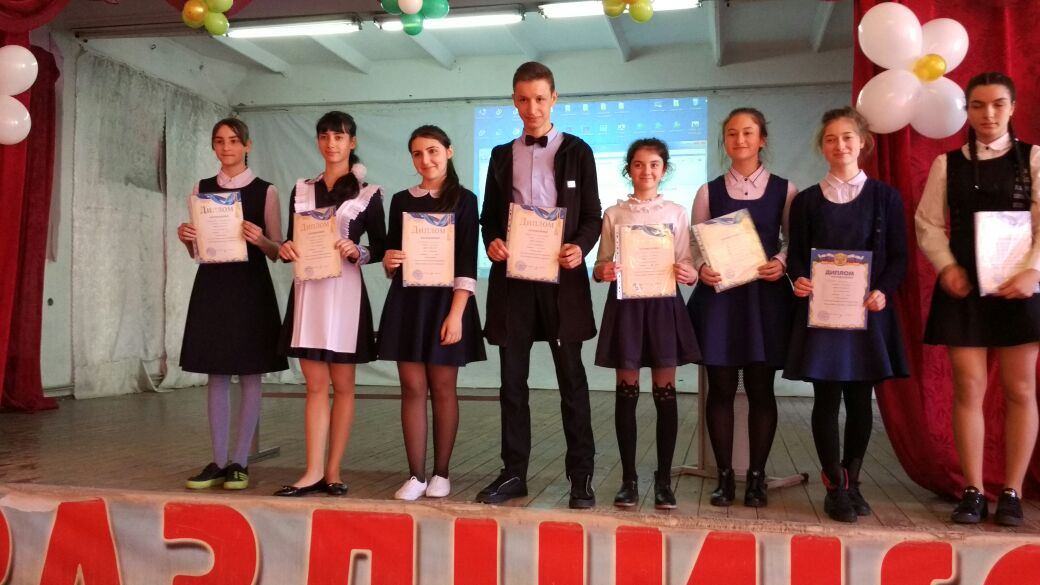   28 апреля научно – исследовательская конференция была проведена среди 2-4 классов. Было подано 4 заявки. 1). Егоркин Герман, ученик 3а класса с работой «Удивительный мир цикад»2). Цопанов Ацамаз, ученик 3а класса с работой «Дрожжи»3). Таймазова Зарина, ученица 4б класса с работой «Здравствуй мыло душистое»4). Джиоева Кристина ученица 4б класса с работой «История осетинской куклы»Места были распределены следующим образом1место – Цопанов Ацамаз и Таймазова Зарина2 место – Егоркин Герман и Джиоева Кристина.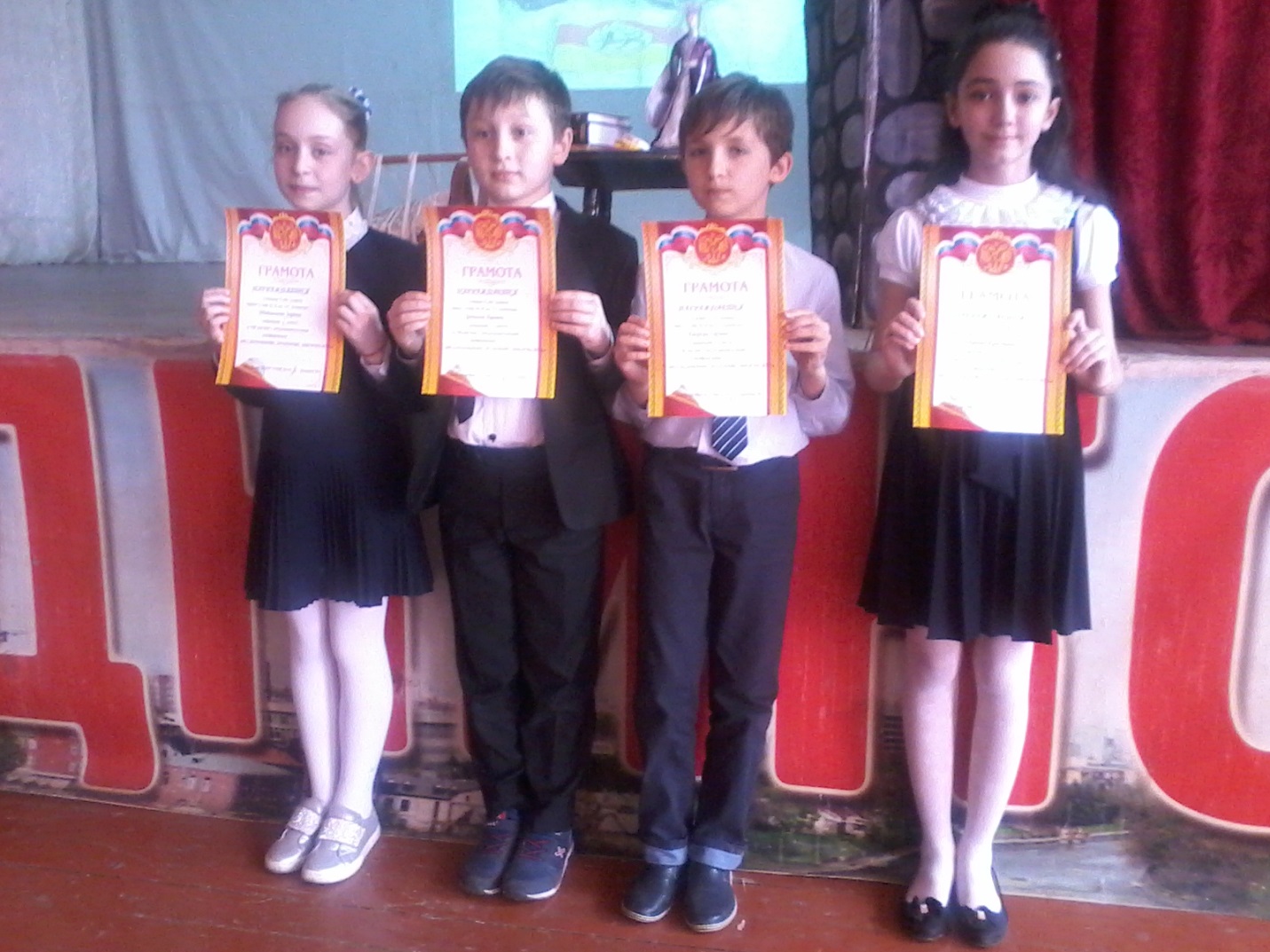 